Н А К А З18.04.2016                                                                                                      № 146                Про  результати  державної атестації Харківської спеціалізованої школиІ-ІІІ ступенів № 17 Харківської міської ради Харківської області Відповідно до законів України «Про освіту», «Про загальну середню освіту», Положення про загальноосвітній навчальний заклад, затверджене постановою Кабінету Міністрів України від 27.08.2010 № 778, Порядку державної атестації дошкільних, загальноосвітніх, позашкільних навчальних закладів, затвердженого наказом Міністерства освіти і науки України від 30.01.2015 року № 67, зареєстрованого в Міністерстві юстиції України 14.02.2015 року №173/26618 «Про затвердження Порядку державної атестації дошкільних, загальноосвітніх, позашкільних навчальних закладів», згідно з  наказами     Управління   освіти   від   02.02.2016  № 41  «Про    проведення    державної атестації Харківської спеціалізованої школи І-ІІІ ступенів № 17 Харківської міської ради Харківської області», на підставі висновку засідання експертної комісії з проведення державної атестації  Харківської спеціалізованої школи І-ІІІ ступенів № 17 Харківської міської ради Харківської області (протокол від 08.04.2016 № 09), керуючись статтею 59 Закону України «Про місцеве самоврядування в Україні»,     НАКАЗУЮ:Визнати  атестованою   Харківську спеціалізовану школу І-ІІІ ступенів          № 17 Харківської міської ради Харківської області.Підтвердити право навчального закладу на надання початкової   загальної   освіти,   базової   загальної   середньої   освіти,   повної  загальної середньої освіти з видачею документів про освіту державного зразка про відповідний рівень освіти.  Директору Харківської спеціалізованої школи І-ІІІ ступенів № 17 Харківської міської ради Харківської області    Касеко І.І.:Довести до відома  педагогічного колективу та батьківської громадськості результати державної атестації.До 21.04.2016 Оприлюднити через засоби масової інформації та на офіційному сайті  закладу результати державної атестації навчального закладу.19.04.20164. Завідувачу лабораторії комп’ютерних технологій в освіті Короп Ю.В. оприлюднити результати атестації навчального закладу та розмістити цей наказ на сайті Управління освіти.До 20.04.2016Контроль за виконанням  наказу покласти на заступника начальника Управління освіти Ліпейка В.І.Начальник Управління 	  освіти                                   Т.В.КуценкоЗ наказом  ознайомлені:Ліпейко В.І.Короп Ю.В.Касеко І.І.Лустенко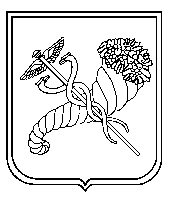 